NoneIssue:Currently there are two options within the “Grid Conditions” dashboard – one for “Operating Reserves” and one for “Daily PRC”, however, with the introduction of multi-step price floors within ORDC, additional market transparency is needed.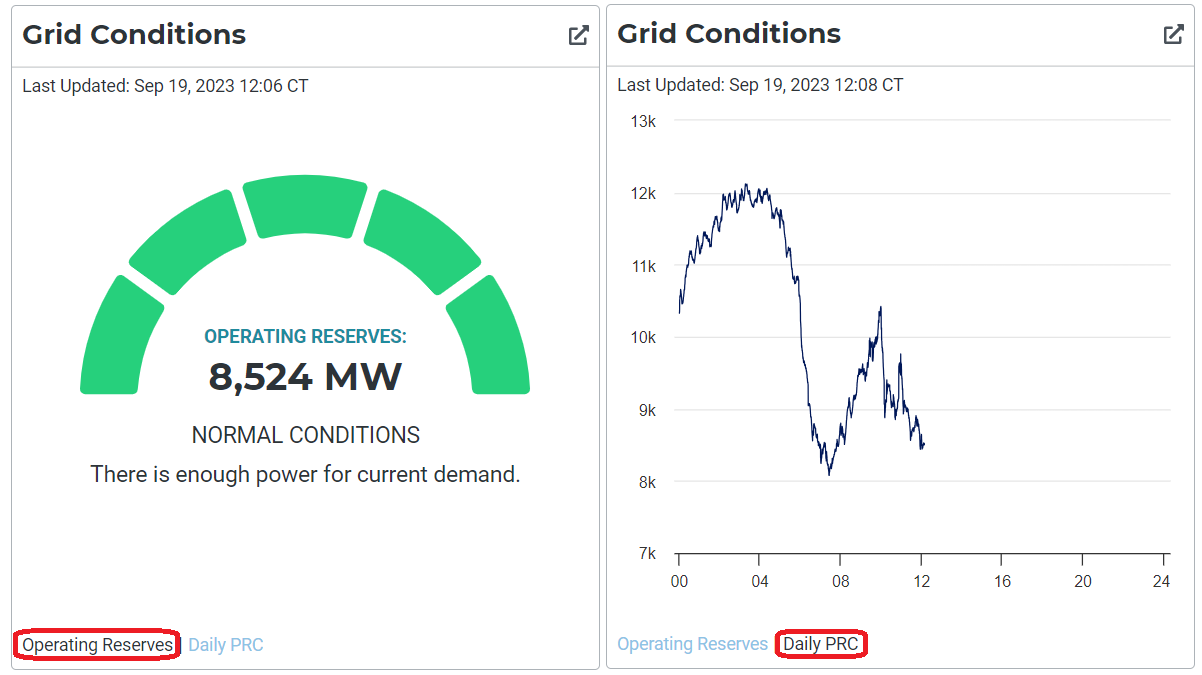 Resolution:Add an additional selection to the “Grid Conditions” dashboard, titled “Current ORDC Level”.The data needed to populate this graph is already available under the Ancillary Service Capacity Monitor under “Real-Time On-Line reserve capacity”, as highlighted below: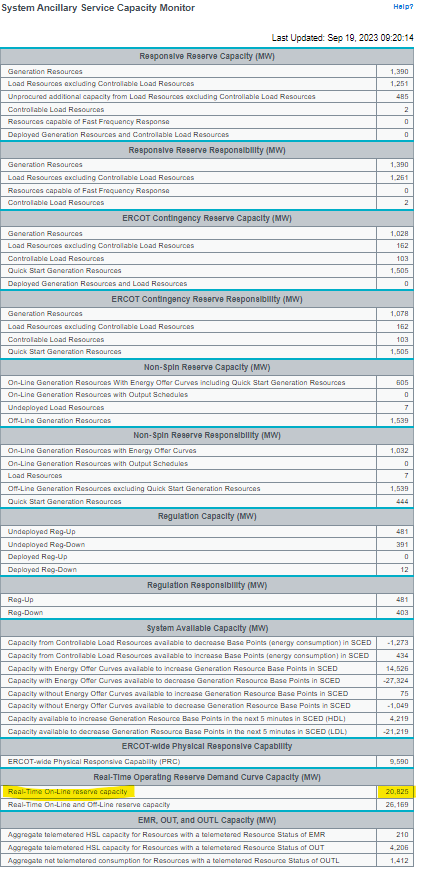 SCR Number827SCR TitleGrid Conditions Graph Addition for Operating Reserve Demand Curve (ORDC) LevelDate of DecisionDate of DecisionOctober 12, 2023October 12, 2023ActionActionTabledTabledTimeline Timeline NormalNormalProposed Effective DateProposed Effective DateTo be determinedTo be determinedPriority and Rank AssignedPriority and Rank AssignedTo be determinedTo be determinedSupporting Protocol or Guide Sections/Related DocumentsSupporting Protocol or Guide Sections/Related DocumentsOther Binding Document Revision Request (OBDRR) 048, Implementation of Operating Reserve Demand Curve (ORDC) Multi-Step Price FloorOther Binding Document Revision Request (OBDRR) 048, Implementation of Operating Reserve Demand Curve (ORDC) Multi-Step Price FloorSystem Change DescriptionSystem Change DescriptionThis System Change Request (SCR) adds a third selection to the “Grid Conditions” dashboard on the ERCOT.com website.  The three selections would be “Operating Reserves/Daily PRC/Current ORDC Level.”  This System Change Request (SCR) adds a third selection to the “Grid Conditions” dashboard on the ERCOT.com website.  The three selections would be “Operating Reserves/Daily PRC/Current ORDC Level.”  Reason for RevisionReason for Revision  Strategic Plan Objective 1 – Be an industry leader for grid reliability and resilience  Strategic Plan Objective 2 - Enhance the ERCOT region’s economic competitiveness with respect to trends in wholesale power rates and retail electricity prices to consumers  Strategic Plan Objective 3 - Advance ERCOT, Inc. as an independent leading industry expert and an employer of choice by fostering innovation, investing in our people, and emphasizing the importance of our mission  General system and/or process improvement(s)  Regulatory requirements  ERCOT Board/PUCT Directive(please select ONLY ONE – if more than one apply, please select the ONE that is most relevant)  Strategic Plan Objective 1 – Be an industry leader for grid reliability and resilience  Strategic Plan Objective 2 - Enhance the ERCOT region’s economic competitiveness with respect to trends in wholesale power rates and retail electricity prices to consumers  Strategic Plan Objective 3 - Advance ERCOT, Inc. as an independent leading industry expert and an employer of choice by fostering innovation, investing in our people, and emphasizing the importance of our mission  General system and/or process improvement(s)  Regulatory requirements  ERCOT Board/PUCT Directive(please select ONLY ONE – if more than one apply, please select the ONE that is most relevant)Justification of Reason for Revision and Market ImpactsJustification of Reason for Revision and Market ImpactsThe addition of two price floors to the Operating Reserve Demand Curve (ORDC) via OBDRR048 requires transparency regarding the “trigger reserve levels” of 7,000 MW and 6,500 MW.  Because the Real-Time value is already available on the “System Ancillary Service Capacity Monitor” page (see below), capturing the value from the “Real-Time On-Line reserve capacity” under the heading “Real-Time Operating Reserve Demand Curve Capacity (MW)” should provide the most current data needed for the graph.The addition of two price floors to the Operating Reserve Demand Curve (ORDC) via OBDRR048 requires transparency regarding the “trigger reserve levels” of 7,000 MW and 6,500 MW.  Because the Real-Time value is already available on the “System Ancillary Service Capacity Monitor” page (see below), capturing the value from the “Real-Time On-Line reserve capacity” under the heading “Real-Time Operating Reserve Demand Curve Capacity (MW)” should provide the most current data needed for the graph.PRS DecisionPRS DecisionOn 10/12/23, PRS voted unanimously to table SCR827.  All Market Segments participated in the vote.On 10/12/23, PRS voted unanimously to table SCR827.  All Market Segments participated in the vote.Summary of PRS DiscussionSummary of PRS DiscussionOn 10/12/23, participants reviewed the 10/9/23 ERCOT comments and discussed the need for timely and substantive stakeholder feedback on public-facing dashboards, whether or not the requests are ultimately made via SCRs.  Participants agreed to table SCR827 for continued discussions with ERCOT Staff on a path forward.On 10/12/23, participants reviewed the 10/9/23 ERCOT comments and discussed the need for timely and substantive stakeholder feedback on public-facing dashboards, whether or not the requests are ultimately made via SCRs.  Participants agreed to table SCR827 for continued discussions with ERCOT Staff on a path forward.OpinionsOpinionsCredit ReviewNot applicableIndependent Market Monitor OpinionTo be determinedERCOT OpinionTo be determinedERCOT Market Impact StatementTo be determinedSponsorSponsorNameRoy TrueE-mail Addressroyt@acespower.comCompanyACESPhone Number317.344.7203Cell Number317.695.4146Market SegmentNot applicableMarket Rules Staff ContactMarket Rules Staff ContactNameCory PhillipsE-Mail Addresscory.phillips@ercot.comPhone Number512-248-6464Comments ReceivedComments ReceivedComment AuthorComment SummaryERCOT 100923Opposed SCR827 and provided alternate methods to provide feedback on dashboardsACES 101023Disagreed with the 10/9/23 ERCOT commentsMarket Rules NotesProposed System Change